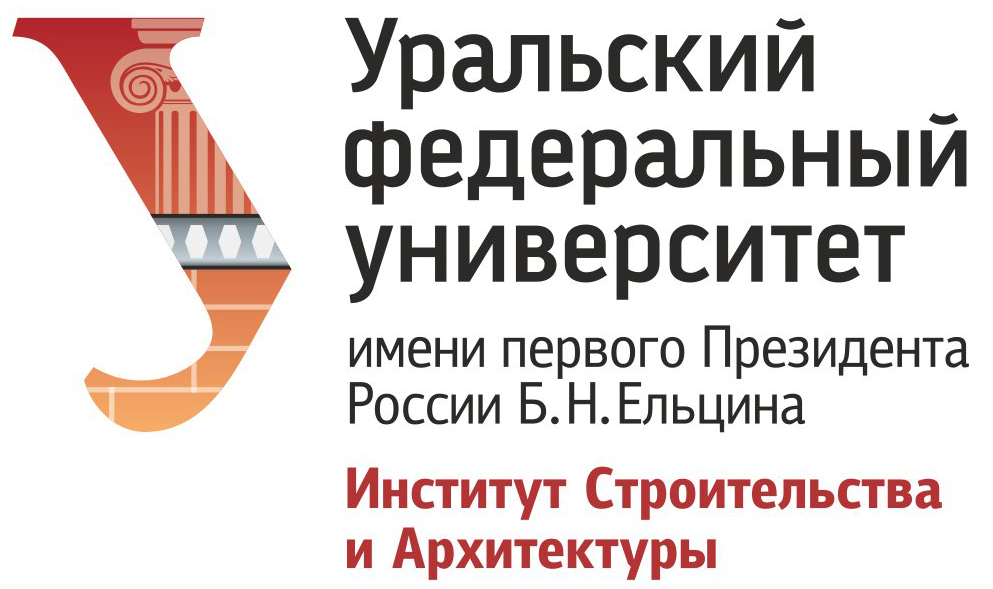 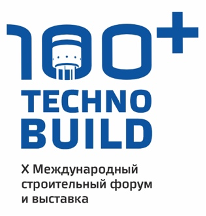 Первое информационное письмоIV ЯРМАРКА ТИМ ТАЛАНТОВ.Всероссийская студенческая научно- практическая конференция «IV Ярмарка ТИМ талантов 2023».Проводится как составная часть X Международного строительного форума и выставки 100+ TechnoBuild и его научной части:IV Научно-практической Всероссийской конференции «Технологии информационного моделирования зданий, сооружений и территорий. УРАЛЬСКИЕ ТИМ ЧТЕНИЯ».6 октября 2023г. в г. Екатеринбург.Организаторы Всероссийской студенческой научно- практической конференции «IV Ярмарка ТИМ талантов 2023»:Уральский федеральный университет им. первого Президента России Б.Н. Ельцина; Министерство Строительства и инфраструктуры Свердловской области;Оргкомитет X Международного строительного форума и выставки 100+ TechnoBuild;ФГБУ «ЦНИИП Минстроя России», УралНИИПроект;АО «СиСофт Девелопмент» (CSoft);ГК КОРТРОС.К организации Ярмарки также приглашены:Союзы работодателей;Крупнейшие разработчики российских экосистем ТИМ: NanoCAD, Renga;Свердловское отделение Союза архитекторов России;НОТИМ;Международный союз конструкторов- строителей и инженеров- расчетчиков «ИНТЕРКОНСТРОЙ»;СРО проектировщиков и строителей Екатеринбурга, Свердловской области и Урала;СРО АС «СРОСЭКСПЕРТ» (Национальное объединение специалистов в области градостроительной, инвестиционно- строительной и жилищно- коммунального хозяйства)..Цель Ярмарки ТИМ талантов: Дать площадку для студентов выпускных курсов, выпускникам и аспирантам. Дать возможность представить свои работы, идеи и бизнес/технологические проекты широкому кругу потенциальных работодателей.Доклады по произвольной тематике в рамках направления конференции «Уральские ТИМ чтения» X Международного строительного форума и выставки 100+ TechnoBuild (далее – Форум), имеющие перспективы по внедрению, решающие научные и практические задачи. Дать возможность работодателям осуществить обратную связь с ВУЗами по потребности в специалистах, их уровне и навыках, которыми они должны обладать.Объединить усилия ВУЗов, практиков и экспертов в области информационного моделирования зданий, сооружения и территорий на пути развития отрасли в России, обеспечения ее кадровым потенциалом.Отбор докладов на Ярмарку проводит Научный Совет Ярмарки, состоящий из организаторов и представителей ВУЗов, чьи представители заявились на участие в Ярмарке. Каждый из участников должен зарегистрироваться (форма регистрации по электронной почте представлена в приложении 1 в этому Письму). Отбор выступающих прекращается 30.09.23.Лучшие, по мнению Научного Совета Ярмарки, доклады будут представлены лично на Ярмарке или онлайн. Переезд (транспортные расходы при передвижении эконом классом – самолет, поезд, автобус) и пребывание на Форуме, для отобранных участников – докладчиков на Ярмарке, будет осуществлены за счет организаторов (проживание, питание, экскурсионная программа). Биржа- труда для участников Ярмарки. Мы планируем собрать у желающих портфолио и передадим их работодателям – целевым образом: работодатель заранее объявляет вакансии, претенденты обозначают для кого или по какому профилю высылают портфолио.Возможно заочное участие в Ярмарке: регистрация как заочного участника без доклада на Ярмарке/предоставление статьи для публикации (будет проходить отбор)/предоставление портфолио с профилем желаемой работы и работодателя.Секретарь Ярмарки ТИМ талантов/ конференции «Уральские ТИМ чтения» ФОРУМА: Варгина Татьяна Анатольевна: bim.ims.urfu@gmail.comПо вопросам, связанным с организацией и проведением Ярмарки/конференции, обращаться к секретарю Оргкомитета, в т. ч. представителям ВУЗов для регистрации и организации участия в деятельности Научного Совета Ярмарки ТИМ талантов.Рабочим языком Ярмарки является русский, участие бесплатным.Доклад на «Ярмарке талантов» – 10 минут, вопросы и обсуждение до 5 минут.   ПРИЕМ ДОКЛАДОВ НА ЯРМАРКУ ТИМ ТАЛАНТОВ ДО 24-00 30.09.23Доклады на «Ярмарку талантов» должны быть подготовлены в виде Статьи (см. правила оформления для публикации Приложение 2 к Письму), а презентации Докладов в виде  презентаций Microsoft Power Point и оба материала отправлены на электронный адрес bim.ims.urfu@gmail.com В теме письма указать «Ярмарка ТИМ талантов 2023, ФИО».Доклады, присланные позже указанной даты, рассматриваться для личного участия не будут, только для возможной публикации.Публикация материалов «Ярмарки ТИМ талантов»: в электронном виде на сайте конференции. Статьи по теме докладов, одобренные редколлегией журнала, в специальном выпуске журнала из списка ВАК. Бесплатно.РЕГИСТРАЦИЯЖелающим принять участие в Ярмарке необходимо ОБЯЗАТЕЛЬНО зарегистрироваться. Необходимо заполнить Форму из Приложения 1 и отправить на, почту Ярмарки или по ссылке.Регистрация по ссылке -  Будет доступна с 06.09.23;Регистрация - по e-mail: bim.ims.urfu@gmail.com  уже открыта.  КЛЮЧЕВЫЕ ДАТЫ28.06.2023 – Первое информационное письмо.С 28.06.2021 –Начало регистрации и прием заявок/докладов на участие в Ярмарке по электронной почте. 06.09.2023 – Второе информационное письмо.С 06.09.2023 – Начало регистрации по ссылке, которая будет опубликована на сайте Ярмарки/Конференции «Уральские ТИМ чтения» и указана во втором Письме.30.09.2021 – Окончание приема докладов для отбора в личном участии в Ярмарке талантов (Оргкомитет имеет право отказать в публикации доклада, если он не соответствует требованиям Конференции или превышен лимит участия статей без доклада на Ярмарке).02-06.10.23 – Окончательное оформление договоров поддержки пребывания со стороны организаторов и компенсация транспортных расходов приглашенным докладчикам.06 октября 2023 – «Ярмарка ТИМ талантов», в рамках ФОРУМА. С 14-00 до 15-30.Место проведения Ярмарки:МВЦ «Екатеринбург - Экспо», г. Екатеринбург, ул. Бульвар ЭКПО-бульвар 2, Павильон 1, Зал 1.Приложение 1.ФОРМА Регистрации на Всероссийскую студенческую научно- практическую конференцию                «IV Ярмарка ТИМ талантов 2023».1.Участник с докладом и статьей, с портфолио.2.Участник с докладом, без статьи, с портфолио.3.Участник без доклада со статьей, с портфолио.4.Участник без доклада, без статьи, с портфолио.5.Представитель ВУЗа для участия в Научном Совете Ярмарки.Для подачи заявки на выступление, публикацию статьи, для участия в Научном совете Ярмарки необходимо заполнить форму заявки и отправить на почту: bim.ims.urfu@gmail.com Приложение 2.Требования к оформлению Статьи Всероссийской студенческой научно- практической конференции «Ярмарка ТИМ талантов 2023».При направлении рукописей статей для опубликования в журнале ВАК: НАУЧНО-ТЕХНИЧЕСКИЙ ЖУРНАЛ «ПРИРОДНЫЕ И ТЕХНОГЕННЫЕ РИСКИ. БЕЗОПАСНОСТЬ СООРУЖЕНИЙ» ISSN 2221-5638, необходимо соблюдать следующие требования:1. Объем статей не должен превышать 10 страниц машинописного текста (10-20 тыс. знаков).2. Текст статьи должен быть набран на компьютере с использованием текстового редактора Microsoft Word (в формате *.doc или *.rtf) БЕЗ расстановки переносов, автоматически нумерованных списков, колонтитулов страниц, подстраничных сносок, отображения исправлений по тексту.3. В начале статьи указывается: название статьи; фамилии и инициалы авторов; ученая степень, звание, должность, организация, в которой работает или учится автор.4. К статье обязательно прилагается аннотация 7-10 строк (100-250 слов) и ключевые слова.5. После основного текста статьи размещается библиографический список Библиография, содержащий сведения об использованных или рекомендуемых документах. В тексте в квадратных скобках [ ] указывается порядковый номер документа из библиографического списка. Библиографические ссылки оформляются в соответствии с ГОСТ 7.0.5-2008 «Библиографическая ссылка. Общие требования и правила составления».6. После библиографического списка обязательно указывается контактная информация: имя, фамилия, отчество авторов; ученая степень, звание, должность, организация, в которой работает или учится автор; полный почтовый адрес организации/автора, телефон, адрес электронной почты. (Авторы, по желанию, могут предоставить свою фотографию в формате *.tiff, *.jpg).7. Вся информация об авторах, заглавии, данные об аффилировании авторов (наименование(я) организаций, ведомств, адрес(а) авторов), аннотация, ключевые слова, должны быть продублированы на английском языке (перевод).8. Иллюстрации (фотографии, рисунки, графики, диаграммы и др.) представляются только в графических редакторах в формате *.eps, *.tif, *.jpg, *.cdr, *.xls с разрешением от 300 dpi. Подрисуночные подписи обязательны и могут быть приведены в конце текстового блока статьи. Обозначения по осям графиков и внутририсуночные надписи должны быть четкими и хорошо читаемые. Натурные рисунки и фотографии должны быть хорошего контрастного качества.Графики, диаграммы, схемы и т. п. иллюстрации, сделанные в Microsoft Exel, должны быть сгруппированы.Все иллюстрации прилагаются отдельными файлами. Иллюстрации в формате *.doc (Word), а также вставленные в текст статьи, к публикации не принимаются!9. Таблицы должны быть напечатаны с минимальными размерами строк и столбцов и вставлены в текст статьи. Все наименования в таблицах даются полностью без сокращения слов.10. В связи с трудоемкостью набора стандартные математические формулы, уравнения и выражения линейного формата должны быть записаны в Microsoft Word, только сложные дроби, корни, интегралы, крупные операторы, матрицы и т. п. могут быть записаны с помощью редактора Microsoft Equation. Отдельные символы и специальные знаки по тексту статьи записываются с помощью Microsoft Word опции «вставка-символ».Оформление переменных и формул: латинские буквы – курсив (кроме sin, cos, tg, ctg, min, max, extr); греческие буквы, русские буквы, цифры, скобки – прямой шрифт (то же написание применяется и в отношении верхних и нижних индексов); знак десятичной дроби (десятичный разделитель) – запятая, знак «минус» – короткое тире, знак умножения – × (не х), знак градуса – ° (не О), знак стрелки – → (не ->).11. Все условные обозначения в тексте, таблицах, иллюстрациях приводятся в системе СИ.12. Статьи присылаются по электронной почте.13. К статье должно прилагаться рекомендательное письмо от организации, которую представляет автор (для участников с докладами на Ярмарке в рамках ФОРУМА 100+ рекомендация может предоставляться Научным Советом Ярмарки).14. Представленная автором статья при необходимости может быть передана на рецензию Редакционному (экспертному научно-техническому) совету журнала.Рукописи, не отвечающие описанным требованиям, к публикации не принимаются.Полное ФИОУчастие (выбрать пункт выше 1-5)Мобильный телефон участникаЭлектронная почтаГород, место работы и должность участника (для студентов указать  ВУЗ, Специальность, форму и ступень обучения(например: очно, магистратура, 2 курс) )Название доклада (если участник выступает)Можно заполнить позднееДанные доклада для составления программы конференции (Докладчик/соавторы/название)Можно заполнить позднееНазвание статьи (если участник публикует статью)Можно заполнить позднееПример:Библиография1. СП 14.13330.2018 «СНиП II-7-81* Строительство в сейсмических районах»2. ГОСТ 57546-2017 Землетрясения. Шкала сейсмической интенсивности3. Ильина Д.А., Уздин А.М. Один аспект проблемы задания расчётных акселерограмм. // Природные и техногенные риски. Безопасность сооружений. 2017. № 1. С.40-43.4. Курбацкий Е.Н. Сейсмоизолирующие устройства для мостов. Учебное пособие. – М.: МИИТ. 2010. 74 с.